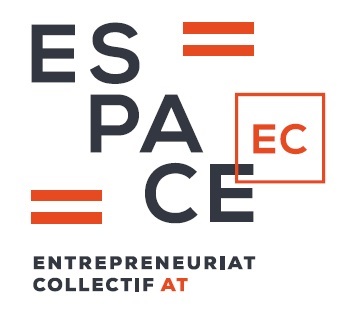 Ordre du jour21e assemblée générale annuelle des membresEspace entrepreneuriat collectif(Pôle d’économie sociale Abitibi-Témiscamingue)1ere partiePrésentation des résultats du sondage aux entreprises collectives (2023)2e partieLe Mercredi 6 septembre 2023, à 9hTenue en mode hybrideÀ la salle Témabex, 52 Rue Perreault O, Rouyn-NorandaEt en vidéoconférence par ZoomVérification du quorum et ouverture de l’assemblée générale annuelleLecture et adoption de l’ordre du jourAdoption du procès-verbal de l’assemblée générale annuelle du 26 septembre 2022Présentation des états financiers 2022-2023Présentation du rapport annuel 2022-2023Présentation des éléments du plan d’action 2023-2024Nomination du vérificateur comptableÉlections du conseil d’administrationPériode de questionsClôture de l’assemblée générale annuelle